Nombre _______________________________________________________________ Fecha _____________________ Per______La familia adicional: Stepfather: __________________________________  Stepmother: _________________________________Stepbrother: ________________________________   Stepsister: __________________________________  Half brother: ________________________________  Half sister: __________________________________In-laws: __________________________________         VerboSustantivo (noun)Adjetivo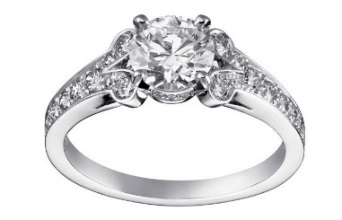 ComprometerseEl compromisoEstar comprometido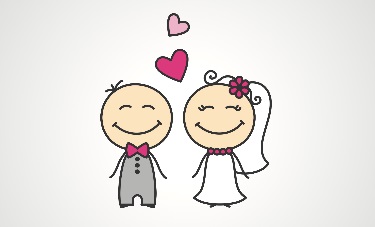 Casarse (con)La bodaEstar casado(a)(s)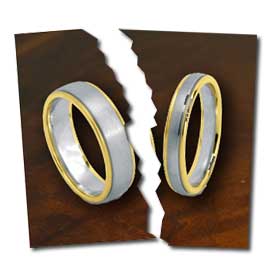 Divorciarse (de)El divorcioEstar divorciado(a)(s)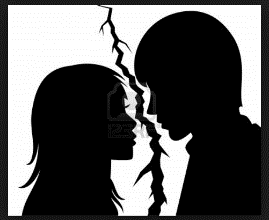 Separarse (de)La separaciónEstar separado(a)(s)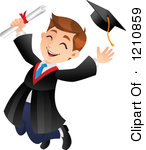 Graduarse (de)La graduaciónEstar graduado (a)(s)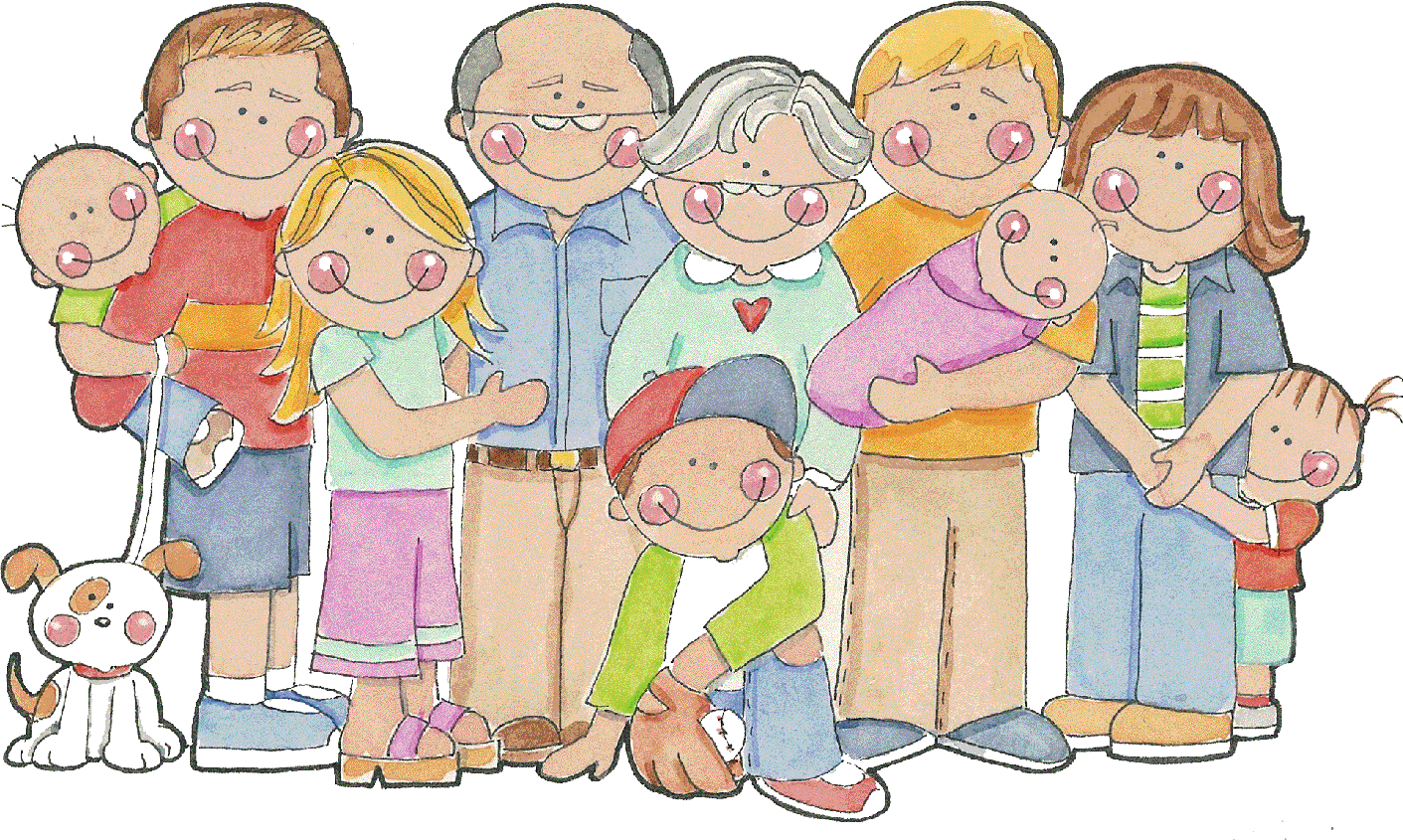 ReunirseLa reunión familiar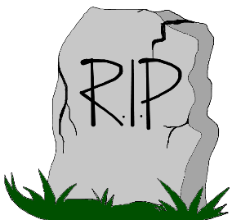 MorirseEl funeralEstar muerto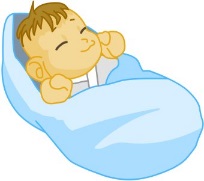 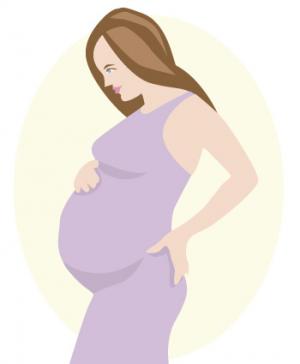 Dar a luz / NacerEl nacimientoEstar nacido